Задание «Путёвка в санаторий»Составитель: Петрова О.А.,учитель, МОУ начальная школа№5Родители Насти подарили ее бабушке на День рождения путевку в санаторий «Малые соли». Рекламный буклет санатория «Малые соли».Задание1. Предположи, почему  санаторий «Малые соли» так называется: расположен в живописном экологически чистом месте;расположен на берегу реки Солоница;вода санатория богата минеральнами солями;Запиши свой ответ______________________________________________________________________________________________________________________________________________________________________________________Задание 2. Помоги Насте определить в каком лесу расположен санаторий? Обведи букву выбранного ответа.А) лиственном,Б) хвойном,В) смешанном.Задание 3.Бабушка Насти взяла с собой только кредитную карту. Сможет ли она купить в продуктовом магазине на территории санатория семечки, если в магазине можно расплачиваться только наличными средствами?Обведи букву выбранного ответа.А) нет, не сможет Б) да, сможетОбъясни, почему ты так считаешь ________________________________________________________________________________________________________________________________________________________________________Задание 4.В направлении у бабушки написан список врачей, которых она должна посетить. Помоги ей разобраться в каком кабинете он принимает.Заполни вторую строку таблицы соответствующими буквами.Ответ:Задание 5. В санатории у бабушки неожиданно разболелся зуб. Сможет ли она его там вылечить? Поясни, почему ты так считаешь ________________________________________________________________________________________________________________________________________________________________________________________________ Методический паспорт к заданию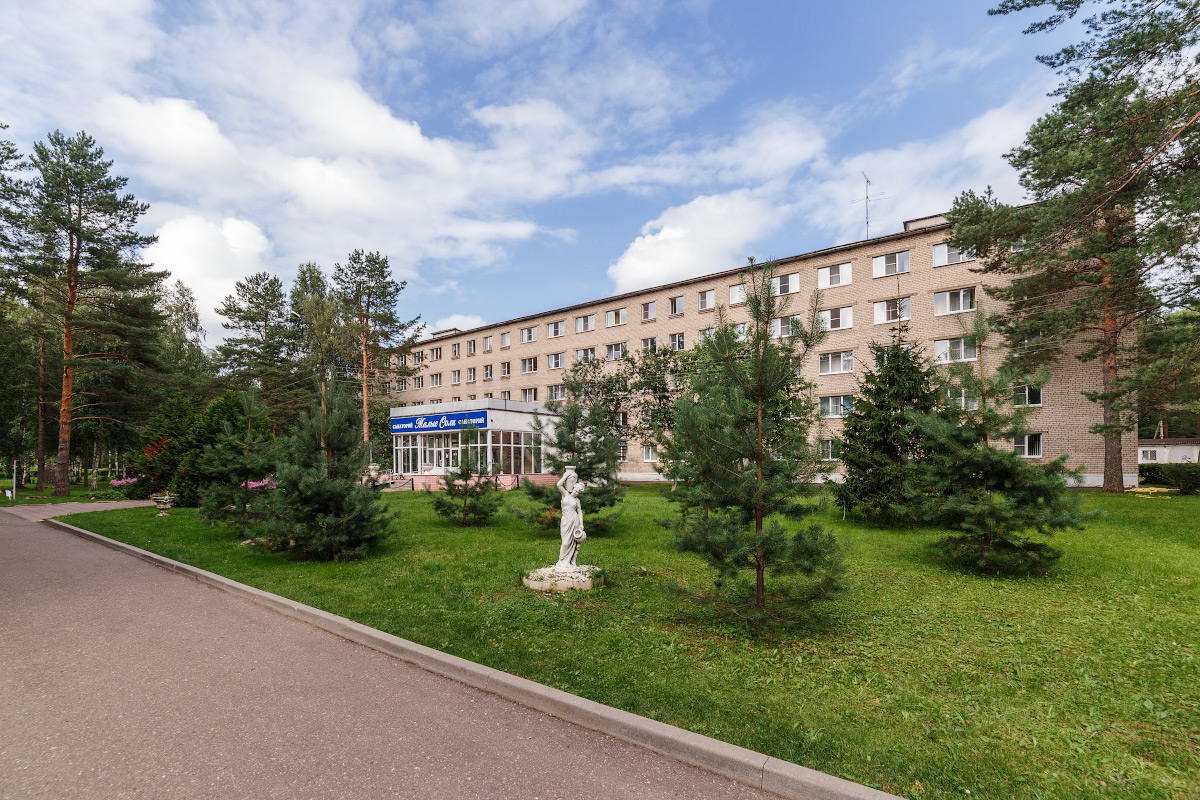 Санаторий «Малые соли» расположен в Ярославской области в  живописном экологически чистом месте на берегу реки Солоница - притоке Волги в 45 км от города Ярославля. В санатории лечат: заболевания опорно-двигательного аппарата; заболевания сердечно-сосудистой системы; заболевания органов дыхания; заболевания желудочно-кишечного тракта; болезни нервной системы; кожные заболевания. Главным и основным богатством санатория является целебная минеральная  вода.Вода обладает обезболивающим, противовоспалительным, успокаивающим действием. Содержащиеся в воде натрий, магний, кальций, хлор, бром, йод способствуют улучшению обменных процессов, устранению воспаления, повышению иммунитета, уменьшению болевых ощущений. На территории санатория имеются:концертный зал, видео залкараоке, клубтанцевальные вечерабиблиотекапрокат инвентаря (велосипеды, самокаты, роликовые коньки, лыжи, санки, ледянки, рыболовные снасти, удочки)настольный теннис, шахматы, шашки, нардысауна с бассейном солярийтренажерный залпродуктовый магазинотделение связибанкомат (Сбербанк)волейбольная площадкалодочная станцияорганизуются экскурсииWi-Fi в холле (бесплатно)автостоянка (60 руб/день)Справка: санаторий - лечебное заведение, в котором лечат заболевания с помощью  минеральной воды, лечебных грязей в сочетании с лечебной физкультурой и правильным питанием  при соблюдении определённого режима лечения и отдыха.Опорно-двигательный аппарат – это кости, мышцы, суставы.Сердечно-сосудистая система – это сердце и сосуды.Желудочно-кишечный тракт –это пищевод, желудок, кишечник, печень, поджелудочная железа.Кардиолог - 13каб.1) Врач, который лечит болезни пищеварительной системы.Невролог   - 8 каб.2) Врач, который лечит болезней носа, горла и ушей.Отоларинголог или ЛОР – 5 каб.3) Врач, который лечит заболеваний сердца и сосудовХирург -17 каб.4) Врач, который лечит кости, суставыГастероэнтеролог- 4 каб.5) Врач, который лечит болезни, связанных с нервной системой1385174Название заданияПутевка в санаторийМесто задания в образовательном процессеВнеурочная деятельность3 классТема занятия: «Мы путешествуем»Место на  занятии: актуализация знаний,  этап постановки проблемы или этап обобщения.Характеристика заданияКонтекст личный Тип текста сплошной,  Формируемые читательские компетенции:находить и извлекать информацию; интегрировать и интерпретировать информацию;использовать информацию из текстаФормируемые читательские  умения:Определять место, где содержится искомая информация.Находить и извлекать несколько единиц информации, расположенных в разных фрагментах текста.Понимать концептуальную информацию.Понимать значение неизвестного слова или выражения на основе контекста.Соотносить визуальное изображение с вербальным текстом.Понимать фактологическую информацию.Высказывать и обосновывать свою точку зрения по вопросу, обсуждаемому в тексте. Формат ответа полный  и краткий.  Решение заданийЗадание1. Предположи, почему санаторий «Малые соли» так называется? (ответ 2)Задание 2. Помоги Насте определить в каком лесу расположен санаторий? (ответ: б)Задание 3.Бабушка Насти взяла с собой только кредитную карту. Сможет ли она купить в продуктовом магазине на территории санатория семечки, если в магазине можно расплачиваться только наличными средствами?(ответ: а)Задание 4.В направлении у бабушки написан список врачей, которых она должна посетить. Помоги ей разобраться в каком кабинете он принимает.Задание 5. В санатории у бабушки неожиданно разболелся зуб. Сможет ли она его там вылечить? (ответ: нет)